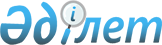 О внесении изменения в приказ Председателя Агентства Республики Казахстан по финансовому мониторингу от 30 марта 2022 года № 114-НҚ "Об утверждении Правил представления государственными органами Республики Казахстан сведений из собственных информационных систем и ресурсов по запросу уполномоченного органа по финансовому мониторингу"Приказ Председателя Агентства Республики Казахстан по финансовому мониторингу от 6 апреля 2023 года № 89-НҚ
      ПРИКАЗЫВАЮ:
      1. Внести в приказ Председателя Агентства Республики Казахстан по финансовому мониторингу от 30 марта 2022 года № 114-НҚ "Об утверждении Правил представления государственными органами Республики Казахстан сведений из собственных информационных систем и ресурсов по запросу уполномоченного органа по финансовому мониторингу" следующее изменение: 
      в Правилах представления государственными органами Республики Казахстан сведений из собственных информационных систем и ресурсов по запросу уполномоченного органа по финансовому мониторингу, утвержденных указанным приказом:
      подпункт 3) пункта 2 изложить в следующей редакции:
      "3) электронные информационные ресурсы – данные в электронно-цифровой форме, содержащиеся на электронном носителе и в объектах информатизации;".
      2. Департаменту оперативного анализа Агентства Республики Казахстан по финансовому мониторингу в установленном законодательством Республики Казахстан порядке обеспечить в течении десяти календарных дней после подписания настоящего приказа направление его на казахском и русском языках в Республиканское государственное предприятие на праве хозяйственного ведения "Институт законодательства и правовой информации Республики Казахстан" Министерства юстиции Республики Казахстан для официального опубликования и включения в Эталонный контрольный банк нормативных правовых актов Республики Казахстан.
      3. Настоящий приказ вводится в действие со дня его подписания.
					© 2012. РГП на ПХВ «Институт законодательства и правовой информации Республики Казахстан» Министерства юстиции Республики Казахстан
				
      Председатель 

Ж. Элиманов
